ПРЕСС-РЕЛИЗСМЭВ это быстро и удобно для заявителяСянваряпооктябрь2018годафилиаломФГБУ"ФКПРосреестра"поКраснодарскомукраюотработано293434запросаопредоставлениисведений,содержащихсявЕдиномгосударственномреестренедвижимости(ЕГРН),поданныхспомощьюсистемымежведомственногоэлектронноговзаимодействия(СМЭВ).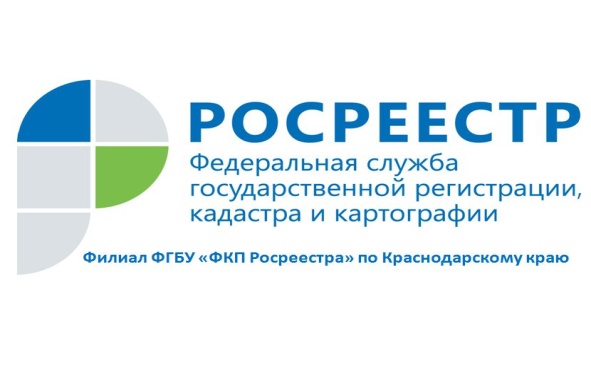 Таквоктябреколичествоподанныхзаявленийувеличилосьна37%-35531запросов,посравнениюспоказателямизасентябрьтекущегогода,количествокоторыхсоставило25830запросов.Системамежведомственногоэлектронноговзаимодействия(СМЭВ)представляетсобойобмендокументамииинформациеймеждуорганамивласти,органамиместногосамоуправленияиведомствамивцеляхпредоставлениягосударственныхуслугбезучастиязаявителей.Дляускорениятакогообменамежведомственноевзаимодействиедолжнопроисходитьвэлектроннойформе,т.е.необходимыедокументыструктурыдолжныпредоставлятьдругдругувэлектронномвиде.Дляэтогоисозданаединаясеть,котораясвязываетинформационныесистемыучаствующихвСМЭВведомств.ВзаимодействиеврамкахСМЭВпредполагаетсокращениесроковпредоставлениягосударственныхуслуг,упрощениесамойпроцедурыдлязаявителей,уменьшениефинансовыхиздержекгражданиюридическихлициснижениекоррупционныхрисков.ВнастоящеевремяСМЭВпозволяетоказыватьгражданамгосударственныеуслуги,нетребуяснихтехсведенийидокументов,которымирасполагаютдругиеорганывластиигосударственныеорганизации,участвующиевовзаимодействии.Сегодня развитие СМЭВ - одно из приоритетных направлений информационной политики. Эффективное межведомственное взаимодействие в электронном виде обеспечивает комфортное получение гражданами государственных и муниципальных услуг (в том числе услуг Росреестра), а значит, способствует повышению инвестиционной привлекательности края.______________________________________________________________________________________________________Пресс-службафилиалаФГБУ«ФКПРосреестра»поКраснодарскомукраю